Randonnée le Mardi 25 Septembre 2018
Vitry-le-François Randonnée le Mardi 25 Septembre 2018
Vitry-le-François Randonnée le Mardi 25 Septembre 2018
Vitry-le-François Randonnée le Mardi 25 Septembre 2018
Vitry-le-François Randonnée le Mardi 25 Septembre 2018
Vitry-le-François Randonnée le Mardi 25 Septembre 2018
Vitry-le-François Randonnée le Mardi 25 Septembre 2018
Vitry-le-François Randonnée le Mardi 25 Septembre 2018
Vitry-le-François Club ou établissement :Club ou établissement :Club ou établissement :Responsable :Responsable :Responsable :N° de Tel :N° de Tel :ParticipantNOMPrénomN° LicenceCatégorie d'âgeAB/BC/CD3 KM6 KM12345678910111213141516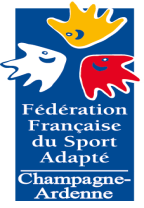 A retourner avant le Vendredi 21 Septembre àA retourner avant le Vendredi 21 Septembre àA retourner avant le Vendredi 21 Septembre àA retourner avant le Vendredi 21 Septembre àA retourner avant le Vendredi 21 Septembre àA retourner avant le Vendredi 21 Septembre àA retourner avant le Vendredi 21 Septembre àMatthieu LabesteMatthieu LabesteMatthieu Labestematthieu.labeste@ffsa.asso.frmatthieu.labeste@ffsa.asso.frmatthieu.labeste@ffsa.asso.frmatthieu.labeste@ffsa.asso.frPique Nique tiré du sacPique Nique tiré du sacPique Nique tiré du sacPique Nique tiré du sacPique Nique tiré du sacPique Nique tiré du sacPique Nique tiré du sacTENUE DE SPORT: Jogging et basketTENUE DE SPORT: Jogging et basketTENUE DE SPORT: Jogging et basketTENUE DE SPORT: Jogging et basketTENUE DE SPORT: Jogging et basketTENUE DE SPORT: Jogging et basketTENUE DE SPORT: Jogging et basket